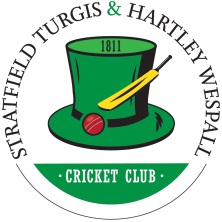 Position Name CLUB PRESIDENT (EX-OFFICIO)GILES TOOSEYCLUB CHAIRMANBRIAN SANDLANDCLUB SECRETARYCRAIG STRUDLEYCLUB TREASURERRICHARD CARTERCLUB GROUND & GROUND ASSETS MANAGERSTEVE AYERSCLUB CRICKET DEVELOPMENT MANAGERLUKE ANTHONYCLUB HEAD OF WOMEN’S & GIRLS’ CRICKET CLAUDIA PHILLIPSCLUB MEDIA & COMMUNICATIONS MANAGERDANIEL SPENCECLUB SAFEGUARDING OFFICERANNE ANTHONYCLUB BAR & CLUBHOUSE HOSPITALITY MANAGERCHRIS TURVEY-EVANSCLUB SOCIAL SECRETARY MARTIN TURVEYEX–OFFICIOMARC MINIKINEX–OFFICIOMARTIN SANDLAND EX–OFFICIODAN WELLER-EVANSEX–OFFICIOPETER PRATTEX–OFFICIOALL SENIOR CAPTAINS